Publicado en Vigo el 23/10/2019 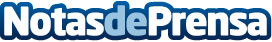 Juan Martínez, fisioterapeuta deportivo, crea la nueva profesión de Coach en Salud Deportiva con su metodología ‘Balancing Coaches™’A través del método Balancing Coaches™, que se enmarca dentro del Programa Equilibra,  tiene como objetivo eliminar el desgaste físico y mental que se produce en entrenadores y técnicos deportivos para ayudarles a conseguir sus objetivosDatos de contacto:Juan Martínezwww.juan-martinez.es611179461Nota de prensa publicada en: https://www.notasdeprensa.es/juan-martinez-fisioterapeuta-deportivo-crea-la Categorias: Nacional Medicina Nutrición Fútbol Medicina alternativa Otros deportes http://www.notasdeprensa.es